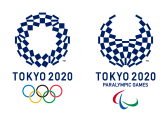 SPORCU BİLGİ FORMUSPORCU BİLGİ FORMU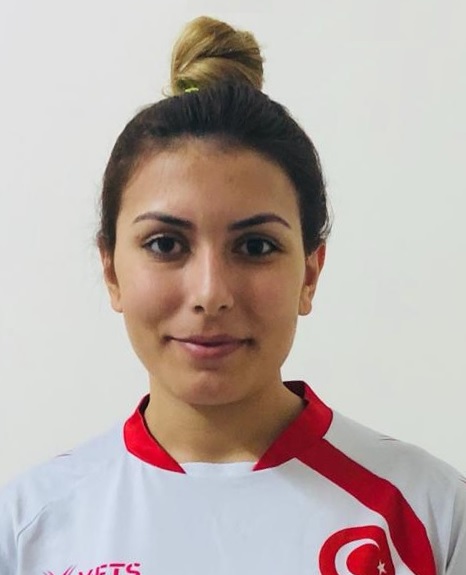 Adı SoyadıREYHAN YILMAZREYHAN YILMAZREYHAN YILMAZREYHAN YILMAZDoğum Tarihi18.11.200118.11.200118.11.200118.11.2001Doğum YeriISPARTAISPARTAISPARTAISPARTAİletişim Bilgileri(Adres/Telefon)ERZURUM GÜZEL SANATLAR VE SPOR LİSESİ AZİZİYE/ERZURUM TLF:0534 677 73 04                                                  ERZURUM GÜZEL SANATLAR VE SPOR LİSESİ AZİZİYE/ERZURUM TLF:0534 677 73 04                                                  ERZURUM GÜZEL SANATLAR VE SPOR LİSESİ AZİZİYE/ERZURUM TLF:0534 677 73 04                                                  ERZURUM GÜZEL SANATLAR VE SPOR LİSESİ AZİZİYE/ERZURUM TLF:0534 677 73 04                                                  Öğrenim DurumuLİSE ÖĞRENCİSİLİSE ÖĞRENCİSİLİSE ÖĞRENCİSİLİSE ÖĞRENCİSİSpor Yaptığı İlANKARAANKARAANKARAANKARASpor Yaptığı KulüpANKARA YENİMAHALLE BELEDİYESİ SPOR KULÜBÜANKARA YENİMAHALLE BELEDİYESİ SPOR KULÜBÜANKARA YENİMAHALLE BELEDİYESİ SPOR KULÜBÜANKARA YENİMAHALLE BELEDİYESİ SPOR KULÜBÜKulüp AntrenörüOSMAN KARALİOSMAN KARALİOSMAN KARALİOSMAN KARALİMilli Takım AntrenörüYILDIRIM GÜÇLÜYILDIRIM GÜÇLÜYILDIRIM GÜÇLÜYILDIRIM GÜÇLÜBaba AdıMEHMETMEHMETMEHMETMEHMETAnne AdıŞENAYŞENAYŞENAYŞENAYAnne ve Baba İletişim Bilgileri (Adres/Telefon)BATIKENT MAH.261. CAD. NO :15 EMEK APT. 7060 ADA B BLOK KAT:3/5 ISPARTA                                ANNE TLF :0531 725  77 08BATIKENT MAH.261. CAD. NO :15 EMEK APT. 7060 ADA B BLOK KAT:3/5 ISPARTA                                ANNE TLF :0531 725  77 08BATIKENT MAH.261. CAD. NO :15 EMEK APT. 7060 ADA B BLOK KAT:3/5 ISPARTA                                ANNE TLF :0531 725  77 08BATIKENT MAH.261. CAD. NO :15 EMEK APT. 7060 ADA B BLOK KAT:3/5 ISPARTA                                ANNE TLF :0531 725  77 08Tokyo 2020’ den önce Olimpiyat Kotası / Elde Ettiği Derece2018 DÜNYA ŞAMPİYONASI 2.2018 DÜNYA ŞAMPİYONASI 2.2018 DÜNYA ŞAMPİYONASI 2.2018 DÜNYA ŞAMPİYONASI 2.Tüm Uluslararası Başarıları(İlk Üç Derece)YILMÜSABAKA ADIMÜSABAKA ADIDERECETüm Uluslararası Başarıları(İlk Üç Derece)2017AVRUPA ŞAMPİYONASIAVRUPA ŞAMPİYONASI2.Tüm Uluslararası Başarıları(İlk Üç Derece)2018DÜNYA ŞAMPİYONASIDÜNYA ŞAMPİYONASI2.Tüm Uluslararası Başarıları(İlk Üç Derece)Tüm Uluslararası Başarıları(İlk Üç Derece)Tüm Uluslararası Başarıları(İlk Üç Derece)Tüm Uluslararası Başarıları(İlk Üç Derece)Tüm Uluslararası Başarıları(İlk Üç Derece)Tüm Uluslararası Başarıları(İlk Üç Derece)Tüm Uluslararası Başarıları(İlk Üç Derece)Tüm Uluslararası Başarıları(İlk Üç Derece)Tüm Uluslararası Başarıları(İlk Üç Derece)Tüm Uluslararası Başarıları(İlk Üç Derece)